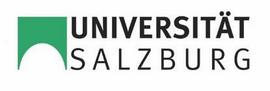 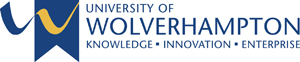 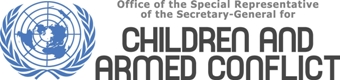 Second international multidisciplinary conference to be held at the University of Salzburg, Austria, on 10-12 July 2013Organized by the University of Salzburg and the University of Wolverhampton, in association with the United Nations Office of the Special Representative of the Secretary-General for Children and Armed Conflict.______________________________________________________________________PROGRAMMEWednesday, 10 July 2013 - AbstractsThursday, 11 July 2013 - AbstractsFriday, 12 July 2013 - Abstracts9.00 - 10.00Registration and Coffee/Tea10.00 - 12.00 (Room HS 380)Opening Session (Room HS 380) Words of welcomeKeynotesLeila Zerrougui (UN Under-Secretary-General, Special Representative of the Secretary-General for Children and Armed Conflict) Keynote addressBruce Leimsidor (Ca’ Foscari University of Venice, Italy)Unaccompanied minors and generalized violence: Problems in international protection12.00-13.30Lunch Break13.30-15.30PanelsPanel 1(Room HS 383)Contemporary: Participants, witnesses, victims (I) Chair: Ute Palmetshofer (University of Salzburg)Chistine Balarezo and Marijke Breuning (University of North Texas, USA)
Enduring peace with children? Displaced populations, orphans, and civil warEsther Chelule (Egerton University, Kenya)
Children as victims, witnesses and participants in armed conflict: Our lost future humanity in AfricaObediah Dodo (Bindura University of Science Education, Zimbabwe)
Children as victims, witnesses and participants in armed conflict: Case of Mashonaland Central Province, ZimbabweStacey Hynd (University of Exeter, UK)
Writing children into war: Histories of child combatants in African conflicts, c.1950-2000Panel 2(Room HS 384)International rights, law and welfare (I) Chair: Helen Wildman (University of Wolverhampton)Laurent Dutordoir (Office of the Special Representative for Children and Armed Conflict, USA)
Armed conflict, child perpetrators and accountability: A legal and moral dilemmaHilly Moodrick-Even Khen (Sha'arei Mishpat College, Israel)
Juvenile justice in occupation regimes: Comparing procedures of detention and trial of children in the Coalition Provisional Authority administration in Iraq with those in the Israeli Military Government in the territories administered by IsraelJoanna Nowakowska-Małusecka (University of Silesia, Katowice, Poland)
Child soldiers: Should they bear criminal responsibility for the most serious crimes committed during the armed conflict?Clara Ramírez-Barat and Virginie Ladisch (International Center for Transitional Justice, New York, USA)
Broadening the scope: Including children and youth in TJ processesPanel 3 (Room HS 388)Holocaust survivorsChair: Andrea Schmoller (University of Salzburg) Antoine Burgard (Université Lyon 2, France / Université du Québec à Montréal, Canada)
‘A new life in a new country’: Trajectories of Holocaust orphans to Canada, 1945 1952Beth B. Cohen (California State University, Northridge)
Restoring the rupture: Rescue and rehabilitation of child Holocaust survivors by the postwar orthodox worldBoaz Cohen (Western Galilee College and Shaanan College, Israel)
‘We didn't know what to do but no one knew better than us’: Young caretakers working with child survivorsSuzanne D. Rutland (University of Sydney, Australia)
A distant sanctuary: Australia and child Holocaust survivorsPanel 4 (Room HS 389)Peace and reconciliationChair: Sandra Filzmoser  (University of Salzburg) Chona R. Echavez (Afghanistan Research and Evaluation Unit (AREU), Kabul, Afghanistan)
When youth are heard and not only seen: Voices of youth in post-conflict CambodiaSara Fieldston (Yale University, USA)
‘Rehabilitation through personal contact’: Child sponsorship programs in post-World War II EuropeErica Hall (World Vision, UK)
Agents of change, healing, and peace: Engaging children and youth affected by conflict to rebuild their livesJennifer Helgren (University of the Pacific, Stockton, CA, USA)
Youth, gender and post World War II reconciliations, 1945-1959Panel 5 (Room SI 116)Literature Chair: Eleanor Andrews (University of Wolverhampton)Christopher Hogarth (University of South Australia, Adelaide, Australia)
‘Pity the poor children…’ African child war experience as an affective strategy in two African novelsIrina Kyulanova (University of Leicester, UK)
Constructing and resolving conflict in contemporary children's literatureCharlott Schönwetter (Humboldt University Berlin, Germany)
The decline of militant masculinity in novels on African child soldiersPanel 6 (Room SE U10)Education (I) Chair: Stella Hockenhull (University of Wolverhampton)Lukas Pairon (University of Ghent, Belgium)
The impact of the study of music on young people in conflict: Practices in culture and development - A comparative study of the role of music in development projects, with a specific interest in music and conflictLaura Tisdall (King's College, Cambridge, UK)
‘I was much more sympathetic, knowing what they’d been through’: The Second World War and teachers’ changing conceptualisations of childhood in England, 1939-1945Hanna K. Ulatowska (University of Texas at Dallas, USA)
Images of Auschwitz: Collective memory in youth art15.30-16.00Coffee/Tea Break16.00-18.00PanelsPanel 7 (Room HS 383)Contemporary: Participants, witnesses, victims (II) Chair: Jan Rybak (University of Salzburg)Alexis Artaud de La Ferrière (University of Cambridge, UK)
‘I will never forget those who burnt me’: The role of childhood witnesses in the Algerian struggle for independence, 1954-1962Łukasz Kamieński (Jagiellonian University, Krakow, Poland)
Intoxicating children into soldiersNasrin Mosaffa (University of Tehran, Iran) and Alireza Shams Lahijani (University of Essex, UK)
Children and Iran - Iraq WarChristine Ryan (University of Winchester, UK)
The dreams and realities of the Tunisian Revolution: Has the aftermath of the Tunisian Revolution served those who needed it most? A study into the lives of the street children of TunisiaPanel 8 (Room HS 384)International rights, law and welfare (II) Chair: John Benson (University of Wolverhampton)Rigmor Argren (Save the Children, Sweden)
Humanitarian programming without discrimination: The right to non-discrimination in law and operationsSarah M. Field (University College Cork, Ireland)
Imagining peace processes with childrenCharles W. Greenbaum (Hebrew University of Jerusalem, Israel)
Psychological barriers to implementation of child protection in wartime: Lessons from the Israel-Palestine conflictPanel 9 (Room HS 388)Film (I) Chair: George Kassimeris (University of Wolverhampton)Eleanor Andrews (University of Wolverhampton, UK)
‘Spring will return’: Children at the heart of Roberto Rossellini’s Rome, Open CityRobert L. McLaughlin (Illinois State University, USA)
Children in Hollywood war films: The home frontSally E. Parry (Illinois State University, USA)
Children in Hollywood World War II films: The battle zonesPanel 10 (Room HS 389)WW II: Forced labour Chair: Dieter Steinert (University of Wolverhampton)Wolfgang Form and Aoife Holmes-Rein (University of Marburg, Germany)
Children as victims in war crime trials after WWIIRegina Plasswilm (University of Dusseldorf, Germany)
Limits of the tellable: Reminiscence discourses of WW II - forced labourers of Eastern countriesRaphaël Spina (University of Aix-Marseille, France)
Children of the French working in Nazi Germany: Forgotten fates.Panel 11 (Room SI 116)Education in Imperial and NS GermanyChair: David Goldman (University of Salzburg)Carolyn Kay (Trent University, Peterborough, Ontario, Canada)
“How I would like to enter the war!” War pedagogy and children’s love of the nation in the German elementary classroom, 1914-1918Dorothy Mas (Royal Holloway, University of London, UK)
Images of war and education in NAPOLA Anstaltsblätter, 1939-1945Helen Roche (Lucy Cavendish College, Cambridge, UK)
Fight or flight? The fate of Nazi elite-school pupils during the collapse of the Third ReichPanel 12 (Room SE U10)First World War Chair: Filip Fetko (University of Salzburg)Georgia Eglezou (University of Bournemouth, UK )
WW1 in the Ottoman Empire: Experiencing a genocidePetra Svoljšak (Slovenian Academy of Sciences and Arts / University of Nova Gorica, Slovenia)
Slovenian children and the Great WarJulie Thorpe (University of Western Sydney, Australia)
Stitching war: Refugees in Austria-Hungary in the First World War19.00ReceptionVenue: Unipark Nonntal, Erzabt-Klotz-Straße 1
Fair weather: Roof Terrace, Skycafé
Rainy weather: Ground Floor, Café & Bistro Unikum9.30-10.00Coffee/Tea10.00-12.00PanelsPanel 13 (Room HS 383) WW II: Evacuation Chair: Stella Hockenhull (University of Wolverhampton)Catherinа Krivonozhkina (Kazan Federal University, Russia) and IlnarаKhanipova (Tatarstan Academy of Sciences, Kazan, Russia)
Children in the evacuation, 1941-1945: The example of TatarstanMichal Ostrovsky (Bar Ilan University, Israel)
A safe haven: Unites States Committee for the Care of European Children and the British Children's Evacuation Plan during 1940Elaine Rabbitt (Nirrumbuk Aboriginal Corporation, Australia)
Children and war: Deportation, displacement and refugee children in northern Australia in 1942Chelsea Sambells (University of Edinburgh, UK)
The plight of Belgian children: A study of the motivations behind the Allied child evacuation scheme, 1942-1945Panel 14 (Room HS 384)Early modern history and WW I: Front and home front Chair: Eleanor Andrews (University of Wolverhampton)Marianne Junila (University of Oulu, Finland)
Experiences of children in the Finnish Civil War 1918Maria Sjöberg (University of Gothenburg, Sweden)
Swedish military, 1600-1800: Historical aspects on child soldiersPanel 15 (Room HS 388)Education (II) Chair: George Kassimeris (University of Wolverhampton)Barbara Bitzi (University of Zurich, Switzerland)
Producing normality in the field of education: Unaccompanied minor asylum seekers in SwitzerlandPavol Kopinec (Comenius University, Bratislava, Slovakia)
Analyses of aspects of education of refugee children in Great Britain and SlovakiaBarbara McNeil (University of Regina, Canada)
We cannot act as though nothing happened: The use of children’s literature to foster sensitive transitions and integration of war refugee children in Canadian schoolsPanel 16 (Room HS 389)Children in war – Children born of war: Research methods and ethical considerations Chair: Sabine Lee (University of Birmingham)Beth Vann (Independent consultant, USA)
A practical approach to ethical and safety guidance for researching, documenting and monitoring children in conflict and post-conflict societiesMarie Kaiser (Universitätsklinikum Leipzig, Germany)
Psychosocial consequences of being a child of war: An empirical German studyApio Eunice Otuko and Allen Kiconco (University of Birmingham)
Psychosocial consequences of being a child of a child soldier: Issues of (re)integration in Northern Uganda post conflict societyIngvill C. Mochmann (GESIS-Leibniz Institute for the Social Sciences and Cologne Business School)
Ethical considerations in doing research on hidden populations: The case of children born of warPanel 17 (Room SI 116)Contemporary: Testimonies and narratives (I) Chair: Ute Palmetshofer (University of Salzburg)Samra Cormehic (University of Salzburg, Austria)
Child refugees in BosniaIvona Grgurinović and Jelena Marković (University of Zagreb, Croatia)
''Mom, my friend's dad is a Serb''! –''Your mom is too, son'': War and national identification of children in early-1990s CroatiaEdith S. Klein (University of Toronto, Canada)
Narratives of war in childhood: Making use of experiential accountsNathalia Salamanca-Sarmiento (University of Edinburgh, UK)
Why do child soldiers join armed groups? A narrative study of the first autobiographic account of a former child soldier in ColombiaPanel 18 (Room SE U10)International rights, law and welfare (III)Chair: Albert Lichtblau (University of Salzburg)Kimberly Brown (Save the Children, UK)
The impact of explosive weapons on childrenGrace Kim (Free The Children, Toronto, Canada)
Eradicating child soldiers: Human rights approaches to engagement with armed groupsLiz Pirnie (University of Calgary in Alberta, Canada)
Transnationalism and the securitization of (some) child-citizens: The case of Canadian child-soldier, Omar KhadrAnna Magdalena Ruesch (University of Essex, UK)
The issue of child soldiers: What has the normative framework of Sierra Leone added to the international protection standards and obligations?12.00-13.30Lunch Break13.30-15.30PanelsPanel 19 (Room HS 383)Contemporary: Sexual violence Chair: Helga Embacher (University of Salzburg)Doris Gödl (University of Fribourg, Switzerland)
Dealing with the past: Sexual violence against women and children born of war-rapeChristine McCormick (Save the Children, UK)
Impact of sexual violence on children in conflictSilvia Carolina Parra Remolina (Coalition Against the Involvement of Boys, Girls and Youth in Colombia's Armed Conflict (COALICO), Colombia)
Estimating the number of children victims of sexual violence in the armed conflict in Colombia: Methodological challenges and strategiesPanel 20 (Room HS 384)Contemporary: Testimonies and narratives (II) Chair: Wolfgang Aschauer (University of Salzburg)Parvin Ahanchi (Azerbaijan National Academy of Sciences, Azerbaijan)
The children of Nagorno-Karabakh war: Victims, witnesses, refugees and IDPsStephen Bishop (University of New Mexico, USA)
The delicate art of shaming in African child soldier narrativesMoa Nyamwathi Lønning (Norwegean University of Science and Technology, Norway)
The journeys of Afghan youth towards Europe: Memories and representationsShimantini Shome (University, West Virgina, USA)
Assimilation and narratives of war: A case of Somali refugee youth in Kansas CityPanel 21 (Room HS 388)International rights, law and welfare (IV) Chair: John Benson (University of Wolverhampton)Nicholas Davis (Balay Integrated Rehabilitation Center for Total Human Development, Southern Philippines)
Vulnerability of the internally displaced children in MindanaoAya Ezawa (Leiden University, Netherlands)
‘International marriage’ in times of war: Indisch-Japanese children and the Japanese occupation of the Netherlands East IndiesMarta Szuniewicz (Polish Naval Academy, Poland)
The principle of respect for family unity: A key element of the protection of separated children in armed conflictPanel 22 (Room HS 389)Greece Chair: George Kassimeris (University of Wolverhampton)Joy Damousi (University of Melbourne, Australia)
The Greek civil war and child migration to AustraliaElisabeth Kontogiorgi (Academy of Athens, Greece)
Trafficking of refugee children in Greece during the inter-war periodVassiliki Theodorou and Vassiliki Vassiloudi (Democritus University of Thrace, Greece)
Greek children and the country’s triple occupation during World War II: Exploring diversity of experiencePanel 23 (Room SI 116)Film (II)Chair: Albert Lichtblau (University of Salzburg)Susanne Gehrmann (Humboldt University Berlin, Germany)
Violence, trauma, and justice in films on African child soldiers Fran Hassencahl (Old Dominion University, USA)
Speaking for those excluded from the planetary feast: Film makers Bahman Ghobadi and Mohsen Makhmalbaf address the issue of landmine victimsStella Hockenhull (University of Wolverhampton, UK)
Dig for victory: Conflict, children and territoryFran Pheasant-Kelly (University of Wolverhampton, UK)
Representations of trauma and multidirectional memory in Extremely Loud and Incredibly Close (2011)Panel 24 (Room SE U10)Holocaust Chair: Dieter Steinert (University of Wolverhampton)Kinga Frojimovics (Yad Vashem, Israel)
Attempting to rescue handicapped Jewish childrenRita Horváth (Yad Vashem, Israel)
Children as primary targets in the HolocaustHanna Schmidt Holländer (University of Hamburg, Germany)
Keeping up normality: The role of school in the life of children in the ghettosAnna Shternshis (University of Toronto, Canada)
Soviet Jewish children in the Soviet Rear during World War II15.30-16.00Coffee/Tea Break16.00-18.00PanelsPanel 25 (Room HS 383)WW II: Testimonies and narratives Chair: Fran Pheasant-Kelly (University of Wolverhampton)Gueorgui Chepelev (Paris 8 University Vincennes-Saint-Denis, France)
The Soviet children under the Nazi occupation (1941-1944, Belorussia and Western Russia): Heroes, victims, survivors, communicatorsMarek Sroka (University of Illinois at Urbana-Champaign, USA)
‘War through children’s eyes’ in the Archiwum Wschodnie CollectionMachteld Venken (Ludwig Boltzmann Institute, Vienna, Austria)
European children of annexation? An explorative studyMarianne Zwicker (Institute of International Education, New York, USA)
Austrian Romani literary representations of childhoods lost in the Second World WarPanel 26 (Room HS 384)Interwar and wartime EuropeChair: Grazia Prontera (University of Salzburg)Ángela Cenarro (University of Zaragoza, Spain)
The ‘Auxilio Social children’: Francoist welfare in the Spanish civil war and its aftermathFriederike Kind-Kovács (University of Regensburg, Germany)
‘The children of the railway coaches’: The removal and temporary statelessness of refugee children from the former Hungarian territories after WWIErica Moretti (Mount Holyoke College, USA)
Summer camp under fire: The odyssey of the children of Italian settlersElizabeth White (University of Ulster, UK)
A category ‘easy to liquidate’? The League of Nations and refugee ‘orphans’ from the Russian Civil War in Europe in the early 1920sPanel 27 (Room HS 388)Psychological approaches and health issuesChair: Wolfgang Aschauer (University of Salzburg)Ellen Eiling (War Child Holland, Netherlands)
Evaluation of a psychosocial group intervention for children affected by armed conflict in South Sudan and ColombiaBrian Grady (University of Maryland, USA) and Norma Jones (AMEED Center and School, Fort Sam Houston, USA)
Caring for the child soldiers of Guantanamo Bay CubaEmilie Medeiros (University College London, London, UK)
A cultural psychology of the so-called child soldiers of Nepal: Politics and subjectivityInnocent Nwosu (Ebonyi State University, Abakaliki, Nigeria)
Social and health consequences of war on childrenPanel 28 (Room HS 389)Education (III) Chair: George Kassimeris (University of Wolverhampton)David A. Hoffman (University of California at Santa Cruz, USA)
Teaching undergraduates about children and warSolvor Lauritzen (University of York, UK)
Creating peace through children: Peace education in KenyaFrank Velthuizen (War Child Netherlands)
Reintegration of displaced children with a disability through education: A participatory video analysis of barriers to access safe learning spaces in an internally displaced people’s camp in Kosti, SudanPanel 29 (Room SI 116)Holocaust: Children in hidingChair: Johannes Hofinger (University of Salzburg)Annelyse Forst (University of Salzburg, Austria)
Hidden children and the Catholic Church in FranceAnna-Leena Perämäki (University of Turku, Finland)
Hidden resistance: Jewish children and the experience of war and Holocaust in hiding in German-occupied EuropeDiane L. Wolf (University of California, USA)
Child withholding as child transfer: Hidden Jewish children and the state in postwar NetherlandsPanel 30 (Room SE U10)Contemporary: Refugees and asylum seekersChair: Alexandra Preitschopf (University of Salzburg)Lidija Jovanovic (University of Salzburg, Austria)
Child refugees in Serbia and MontenegroHelen Leadbitter (University of Winchester, UK)
Young carers in refugee familiesClaudia Tazreiter (University of New South Wales, Australia)
Detaining and punishing innocents. On the detention and off-shore processing of children by the Australian state18.30Salzburg guided toursMeeting place: Main entrance, conference venue, Rudolfskai 429.30-10.00Coffee/Tea10.00-12.00PanelsPanel 31 (Room HS 383)Columbia Chair: Veronika Aschenbrenner (University of Salzburg)Ximena Pachón Castrillon (Colombian Institute of Anthropology, Columbia)
Children in war: The Colombian caseAna Maria Jimenez (University of Essex, UK)
‘We need to move on’: Challenges for the protection of child victims of use and recruitment in an era of complex armed conflicts – The Colombian caseCharlotte Reed (Scuola Supeiore Sant’anna, Italy)
Learning from the past and looking towards the future: The situation of children associated with armed forces in ColombiaNiousha Roshani (University of London, UK)
Beyond child soldiering: Understanding children and violence in ColombiaPanel 32 (Room HS 384)Psychological approaches Chair: Fran Pheasant-Kelly (University of Wolverhampton)Ohad Green (Bar Ilan University, Israel)
‘Home and away’: Contribution of forced evacuation and non-direct types of war exposure to long-term psychological distress of young adolescentsEmina Hadziosmanovic (University of Nottingham, UK)
Early displacement and traumatic experience: The children of Yugoslavia in the 1990sSarah Meyer (Johns Hopkins Bloomberg School of Public Health, USA)
Refugee children and long-term refugee situations: A qualitative studyPanel 33 (Room HS 388)Holocaust: Testimonies and narrativesChair: Bernadett Edtmaier (University of Salzburg)Gulie Ne’eman Arad (Ben Gurion University of the Negev, Israel)
Forever facing wars: Holocaust child survivors in IsraelLia Deromedi (Royal Holloway, University of London, UK)
‘Her fate was a cruel and inglorious one’: The child’s viewpoint in survivor Holocaust literatureMichaela Raggam-Blesch (Karl-Franzens University of Graz, Austria)
The fate of children of Jewish descent during the Nazi-regime in Austria, 1938-1945Panel 34 (Room HS 389)War and National Socialism as experienced by children of the war generation and becoming research objects as historians Chair: Ernst Wangermann (University of Salzburg)Margit Reiter (University of Vienna, Austria)
Between knowledge and emotion: Professional and individual approaches to National Socialism by the Austrian postwar generationErnst Hanisch (University of Salzburg, Austria)
Childhood in a Nazi familyGerhard Botz (University of Vienna, Austria)
“War children” as historians of the Nazi past in AustriaPanel 35 (Room SI 116)Contemporary: Release and reintegration Chair: Kay-Michael Dankl (University of Salzburg)Rachel Anderson (University of Aberdeen, UK)
The reintegration of former child soldiers in Sierra Leone: A critical examinationEamonn Hanson (War Child Holland / Sierra Leone)
Reintegration of war affected children in five conflict and post-conflict countriesElizabeta Jevtic-Somlai (CTBTO Preparatory Commission, Vienna, Austria)
Developing a comprehensive list of rehabilitation and reintegration working guidelinesLayal T. E. Sarrouh (Watchlist for Children and Armed Conflict, New York, USA)
Recruitment and use of children in Mali12.00-13.30Lunch Break13.30-15.30PanelsPanel 36 (Room HS 383)Trauma and transgenerational transmission Chair: Sandra Filzmoser (University of Salzburg)Lindsey Dodd (University of Huddersfield, UK)
‘It didn’t traumatise me at all’: The problem of ‘trauma’ in French narratives of children’s wartime bombing experiencesEva M. Eppler (Roehampton University, UK)
How to eat Würstel?Cori Wielenga (University of Pretoria, South Africa)
Some preliminary thoughts on the transgenerational transmission of trauma and the role of memorialization after violent conflict in Rwanda and South AfricaPanel 37 (Room HS 384)Children in post-WWII Europe  Chair: Johannes Hofinger (University of Salzburg)Anke Kalkbrenner (Technical University of Dresden, Germany)
‘A refugee child for your home’: A close-up on childcare for unaccompanied Jewish children in postwar GermanyJessica R. Lenz (University of Heidelberg, Germany)
Displaced unaccompanied children in Germany after Second World War: How was UNRRA to deal with?Susanne Mayr (University of Salzburg, Austria)
An act of boundless hospitality: Austrian children in Portugal after World War IIIna Schulz (International Tracing Service (ITS), Bad Arolsen, Germany)
Unaccompanied Jewish children in Germany after the Second World WarPanel 38 (Room HS 388)Concepts of relief Chair: Grazia Prontera (University of Salzburg)Panayiotis Diamadis (University of Technology, Sydney, Australia)
Save the Children: The origins of international humanitarian relief effortsRosaria Franco (University of Nottingham Ningbo, China)
Save the Chinese children: Chinese and Western humanitarianism in comparison in 1950s’ Hong KongChristopher Lash (Lazarski University, Warsaw, Poland)
Child relief in times of mass displacement: Poland's ‘Recovered Lands’ in the aftermath of World War II – The case of Zielona GóraNicholas Ibeawuchi Omenka (Abia State University, Uturu, Nigeria)
Encircled and starved: Children in the Nigeria-Biafra warPanel 39 (Room HS 389)Israel and Palestine Chair: Helga Embacher (University of Salzburg)Francesca Bombi (War Child Holland, Israel and occupied Palestinian Territory) and Waed Ayash (Madaa Centre, East Jerusalem, occupied Palestinian Territories)
Arrest and detention of Palestinian children in Silwan, East Jerusalem: Hitting the community at its heart as a new powerful method of conflictMartin Ottovay Jørgensen (Aalborg University, Denmark)
Being young in contested lands not at war and not at peace: Experiences and imagined futures of Palestinian, Negev Bedouin and Israeli children and youth in and near the Gaza Strip, 1956-1967Yvonne Kozlovsky Golan (University of Haifa, Israel)
The movie ‘Arna's Children’: Education or indoctrination?Heidi Morrison (University of Wisconsin, La Crosse, USA)
Remembering strength, forgetting fear: Interviews with Palestinians who grew up during the second intifada15.30-16.00Coffee/Tea Break16.00-17.00 (Room HS 380)Closing Session